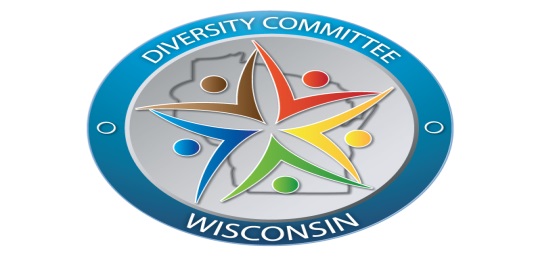 Diversity CommitteeMissionTo enhance and honor the lives of Diverse Populations of Wisconsin by providing access to cultural intelligent substance use disorders that are related services.ObjectivesTo identify, coordinate, review, and promote the use of existing best practice for programs providing substance use disorders and co-occurring disorders for the underserved populations.To identify unmet needs of underserved populations.To develop action steps to bridge identified gaps for unmet services.